Jūrmala – poilsinė kelionė2022 m. rugpjūčio 4-7 d.KELIONĖS KAINA – 120 Eur/asmeniui.
Avansą už kelionę 50 Eur/asmeniui reikia sumokėti per 3 darbo dienas po registracijos.
Atsisakius vykti į kelionę likus 5 darbo dienoms iki kelionė pradžios – PINIGAI NEGRĄŽINAMI.
Registruotis galima telefonu 8 687 21938 arba elektroniniu paštu tic@utenainfo.lt

SVARBI INFORMACIJA:
Į užsienį galima vykti tik turint 3 mėnesius galiojantį (skaičiuojant nuo kelionės pabaigos dienos) pasą arba asmens tapatybės kortelę.
Rekomenduojame turėti medicininių išlaidų draudimą, vykstant į šią kelionę taip pat galioja Europos sveikatos draudimo kortelė.
Vykstan į kelionę bus privaloma laikytis tuo metu galiojančių COVID-19 pandemijos valdymo reikalavimų!

KELIONĖS PROGRAMA:
Rugpjūčio 4 d. 8:00 val. – išvykimas iš Utenos (Kultūros centro automobilių stovėjimo aikštelės) į Jūrmalą Latvijoje;
3 nakvynės svečių namuose, kurie yra 6 min. kelio pėsčiomis nuo paplūdimio ir netoli judrios Jomas iela gatvės.
Rugpjūčio 7 d. 17:00 val. išvykimas iš Jūrmalos į Uteną.
​ ​ ​ ​ ​
Į kainą įskaičiuota:
vykimas autobusu Utena–Jūrmala–Utena;
3 nakvynės svečių namuose. Kiekviename numeryje yra WC, dušas, TV, Wifi, šaldytuvas, arbatinukas, puodeliai, patalynė, rankšluosčiai.
Pastaba: ekskursinė programa kelionės metu nėra numatyta, vykstantys laiką Jūrmaloje leidžia savarankiškai.KELIONĘ ORGANIZUOJA:
​
Kelionių organizatoriaus pažymėjimo Nr. 13710.

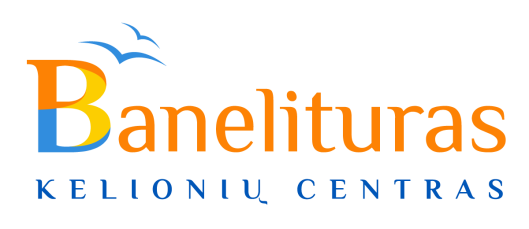 